Today’s date__________________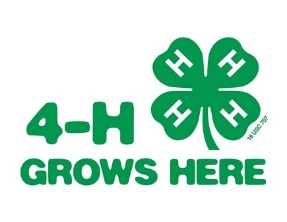 	Proficiency Pin Order Form for year 2015-2016Please ONLY USE this form for ordering proficiency pins. Other types of requests/forms will not be filled.Club leader, or designated volunteer is responsible for tracking, ordering and awarding Project and Presentation Proficiencies.Please sign, scan and email to Jesenia at Jesenia.Mendoza@sonoma-county.org. Or mail to 133 Aviation Blvd Ste 109 Santa Rosa 95403 or fax to: 565-2623.Office will supply pins in September and October CCC folders. These pins are funded by the Community Club Council.Club_______________________________Contact name_______________________I would like to order:# of 1st level project proficiency pins___________Beginning# of 2nd level project proficiency pins__________Intermediate# of 3rd level project proficiency pins__________Advanced# of Presentation Proficiency Pins__________I certify that the number of pins ordered is accurate for the number of youth earning proficiency pins in my club.___________________________     ______________________Signature				       Date